Chủ đề: Giải bài tập tiếng Việt 2 Kết nối tri thức - Bài 32 (tập 1): Chơi chong chóngGiải bài tập Tiếng Việt 2 tập 1 bài 32 Kết nối tri thứcĐọc tài liệu tổng hợp hướng dẫn đọc bài: Chơi chong chóng, viết, luyện tập và đọc mở rộng thật chi tiết phía dưới, mời phụ huynh cùng các em học sinh tham khảo để hiểu bài và chuẩn bị bài tốt nhất nhé. I. Đọc: Chơi chong chóng* Khởi động: Câu hỏi.Em thích chơi trò gì với anh/chị của mình?Trả lời câu hỏi trang 133 sgk Tiếng Việt 2 tập 1 Kết nối tri thứcEm thích chơi nhiều trò với anh/chị mình, trong đó có trò: đá bóng, đá cầu, kéo xe, chơi búp bê, chơi đồ hàng...* Trả lời câu hỏi: Câu 1.Tìm chi tiết cho thấy An rất thích chơi chong chóng.Trả lời câu 1 trang 134 sgk Tiếng Việt 2 tập 1 Kết nối tri thức- An yêu thích những chiếc chong chóng giấy. - An thích chạy thật nhanh để chong chóng quay. - Hai anh em đều mê chong chóng. Câu 2.Vì sao An luôn thắng khi thi chơi chong chóng cùng bé Mai?Trả lời câu 2 trang 134 sgk Tiếng Việt 2 tập 1 Kết nối tri thứcVì An chạy nhanh hơn nên chong chóng quay lâu hơn. Câu 3.An nghĩ ra cách gì để bé Mai vui?Trả lời câu 3 trang 134 sgk Tiếng Việt 2 tập 1 Kết nối tri thứcMai buồn vì thua, nên An đã làm cho Mai vui bằng cách nhường Mai thắng. An để Mai đưa chong chóng r trước quạt máy, còn mình tự thổi phù phù cho chong chóng quay. Câu 4.Qua câu chuyện, em thấy tình cảm anh em của Mai và An như thế nào?Trả lời câu 4 trang 134 sgk Tiếng Việt 2 tập 1 Kết nối tri thứcAnh em An và Mai rát đoàn kết, yêu thương, nhường nhịn lẫn nhau. * Luyện tập theo văn bản đọc: Câu 1.Tìm từ ngữ trong bài đọc tả chiếc chong chóng.Trả lời câu 1 luyện đọc trang 134 sgk Tiếng Việt 2 tập 1 Kết nối tri thứcCán dài và nhỏ, một đầu gắn bốn cánh giấy mỏng, xinh như một bông hoa. Câu 2.Nếu em là Mai, em sẽ nói gì với anh An sau khi chơi?Trả lời câu 2 luyện đọc trang 134 sgk Tiếng Việt 2 tập 1 Kết nối tri thức- Em cảm ơn anh! - Trò chơi này vui quá! Lần sau mình lại chơi tiếp nhé anh.II. Viết - Giải bài tập Tiếng Việt 2 tập 1 Bài 32 Kết nối tri thứcCâu 1.Nghe – viết : Chơi chong chóng (từ đầu đến háo hức) Trả lời câu 1 viết trang 134 sgk Tiếng Việt 2 tập 1 Kết nối tri thứcChơi chong chóngAn yêu thích những chiếc chong chóng giấy. Mỗi chiếc chong chóng chỉ có một cái cán nhỏ và dài, một đầu gắn bốn cánh giấy mỏng, xinh như một bông hoa. Nhưng mỗi lần quay, nó mang lại bao nhiêu là tiếng cười và sự háo hức. Chú ý: - Quan sát các dấu câu trong đoạn văn. - Viết hoa chữ cái đầu tên bài, viết hoa chữ đầu câu, viết hoa các chữ sau dấu chấm. - Viết những tiếng khó hoặc tiếng dễ viết sai do ảnh hưởng của cách phát âm địa phương như : chơi, chạy, trước, xem, sân, quay, mỗi, mỏng,…  Câu 2.Chon a hoặc b:a. Chọn từ iu hoặc ưu thay cho ô vuông.s... tầm      phụng ph...     d... dàng     t... trườngb. Tìm từ ngữ chỉ sự vật có tiếng chứa ăt, ăc, ât hoặc âc.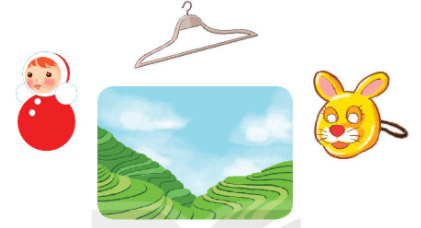 Trả lời câu 2 viết trang 134 sgk Tiếng Việt 2 tập 1 Kết nối tri thứca. sưu tầm, dịu dàng, phụng phịu, tựu trường. b. lật đật, mắc áo, ruộng bậc thang, mặt nạ.III. Luyện tập - Giải bài tập Tiếng Việt 2 tập 1 Bài 32 Kết nối tri thức* Luyện từ và câu: Câu 1.Tìm từ ngữ về tình cảm gia đình.Mẫu: che chởTrả lời câu 1 trang 135 sgk Tiếng Việt 2 tập 1 Kết nối tri thứcTôn trọng, kính trọng, yêu thương, che chở, đùm bọc, gắn bó, thân thiết, …Câu 2.Những câu nào dưới đây nói về tình cảm anh chị em:Chị ngã em nângLá lành đùm lá ráchAnh thuận em hòa là nhà có phúcAnh em như thể chân tay
Rách lành đùm bọ, dở hay đỡ đần.Trả lời câu 2 trang 135 sgk Tiếng Việt 2 tập 1 Kết nối tri thứcCác câu nói về tình cảm anh chị em là: - Chị ngã em nâng. - Anh thuận em hòa là nhà có phúc. - Anh em như thể chân tay Rách lành đùm bọc, dở hay đỡ đần. Câu 3.Cần đặt dấu phẩy vào vị trí nào trong các đoạn văn sau? a. Sóc anh sóc em kiếm được rất nhiều hạt dẻ. Hai anh em để dành hạt lớn cho bố mẹ. Hạt vừa hạt nhỏ để hai anh em ăn. b. Chị tớ luôn quan tâm chăm sóc tớ. Chị thường hướng dẫn tớ làm bài tập chơi với tớ cùng tớ làm việc nhà. Tớ yêu chị lắm!Trả lời câu 3 trang 135 sgk Tiếng Việt 2 tập 1 Kết nối tri thứca. Sóc anh, sóc em kiếm được rất nhiều hạt dẻ. Hai anh em để dành hạt lớn cho bố mẹ. Hạt vừa, hạt nhỏ để hai anh em ăn. b. Chị tớ luôn quan tâm, chăm sóc tớ. Chị thường hướng dẫn tớ làm bài tập, chơi với tớ, cùng tớ làm việc nhà. Tớ yêu chị lắm!* Luyện viết đoạn: Câu 1.Quan sát tranh, đọc tin nhắn của Sóc và trả lời câu hỏi: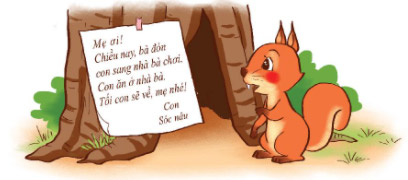 a. Sóc con nhắn tin cho ai?b. Sóc nhắn cho mẹ điều gì?c. Vì sao Sóc phải nhắn tin?Trả lời câu 1 luyện viết trang 136 sgk Tiếng Việt 2 tập 1 Kết nối tri thứca. Sóc con nhắn tin cho mẹ. b. Sóc sang nhà bà và không ăn cơm ở nhà. Tối sóc sẽ về. c. Vì bố mẹ đi vắng, không thể xin phép trực tiếp được. Do đó cần phải nhắn tin cho bố mẹ biết mình đi đâu, làm gì để bố mẹ yên tâm. Câu 2.Viết tin nhắn cho người thân:Ông qua nhà đưa em đi mua sách. Lúc đó, bố mẹ đi vắng. Em hãy viết tin nhắn cho bố mẹ yên tâm.Trả lời câu 2 luyện viết trang 136 sgk Tiếng Việt 2 tập 1 Kết nối tri thứcMẹ ơi! Ông đưa con đi mua sách. Mua sách xong con sẽ về ạ. Mẹ yên tâm mẹ nhé. Con: (tên) IV. Đọc mở rộng - Giải bài tập Tiếng Việt 2 tập 1 Bài 32 Kết nối tri thứcCâu 1.Tìm đọc một bài thơ, câu chuyện kể về sinh hoạt chung của gia đình (nấu ăn, thăm họ hàng, đi du lịch,…). Khi đọc, chú ý những điều sau: Trả lời câu 1 đọc mở rộng trang 136 sgk Tiếng Việt 2 tập 1 Kết nối tri thứcCâu chuyện: Chẳng giống nhauNghỉ hè, Ni-ki-ta, Gô-sa, Chi-om-ka về thăm bà ngoại.Ăn cơm xong, cả ba rời khỏi bàn.Ni-ki-ta chạy vội ra ngõ, hòa vào đám trẻ láng giềng đang nô đùa. Gô-sa nhìn thấy nhiều mẩu bánh mì vụn rơi trên bàn, liếc nhìn bà rồi nhanh tay phủi xuống đất, hối hả chạy theo anh. Còn Chi-om-ka ở lại giúp bà lau bàn, nhặt hết mẩu bánh vụn đem cho bầy chim đang gù bên cửa sổ.Buổi tối, ba anh em quây quần bên bà. Bà nói:– Ba cháu là anh em ruột mà chẳng giống nhau chút nào!Ni-ki-ta hỏi:– Bà ơi, ai cũng bảo anh em cháu giống nhau như đúc cơ mà?Bà vui vẻ nói:– Về khuôn mặt có thể là như vậy đấy. Nhưng này nhé, Ni-ki-ta thì chỉ nghĩ tới ham thích riêng của mình, ăn xong là chạy tót đi chơi. Gô-sa thì hơi láu, lén hắt những mẩu bánh vụn xuống đất. Còn Chi-ôm-ka bé nhất lại biết giúp bà. Cháu còn nghĩ tới cả những con chim bồ câu. Đúng, chúng cũng cần ăn chứ?Đấy điều bà muốn nói là: anh em ruột mà chẳng giống nhau.Theo GIÉT-XTÉPCâu 2.Kể lại câu chuyện hoặc đọc một đoạn thơ cho các bạn nghe. Chia sẻ điều em thấy thú vị nhất trong câu chuyện hoặc bài thơ đã đọc. Trả lời câu 2 đọc mở rộng trang 136 sgk Tiếng Việt 2 tập 1 Kết nối tri thứcTrong câu chuyện “Chẳng giống nhau”, em thích nhất là bạn Chi-om-ka vì bạn ấy tuy nhỏ tuổi nhất nhưng lại biết giúp đỡ bà. -/-Trên đây là nội dung giải bài tập Tiếng Việt 2 tập 1 bài 32 Kết nối tri thức: Chơi chong chóng trang 133-136 SGK, chúc các em học tốt Tiếng Việt 2 tập 1 Kết nối tri thức thật dễ dàng.